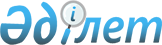 О районном бюджете на 2014 - 2016 годы
					
			Утративший силу
			
			
		
					Решение Жылыойского районного маслихата Атырауской области от 11 декабря 2013 года № 17-3. Зарегистрировано Департаментом юстиции Атырауской области 13 января 2014 года № 2833. Утратило силу решением Жылыойского районного маслихата Атырауской области от 22 мая 2015 года № 29-5      Сноска. Утратило силу решением Жылыойского районного маслихата Атырауской области от 22.05.2015 № 29-5.

      Примечание РЦПИ.

      В тексте документа сохранена пунктуация и орфография оригинала.

      В соответствии со статьей 9 Бюджетного кодекса Республики Казахстан от 4 декабря 2008 года, подпунктом 1) пункта 1 статьи 6 Закона Республики Казахстан от 23 января 2001 года "О местном государственном управлении и самоуправлении в Республике Казахстан" и рассмотрев предложенный акиматом района проект районного бюджета на 2014 - 2016 годы, районный маслихат на XVII сессии РЕШИЛ:

      1. Утвердить районный бюджет на 2014 - 2016 годы согласно приложениям 1, 2 и 3 соответственно, в том числе на 2014 год в следующих объемах:

      1) доходы – 12 998 547 тысяч тенге, в том числе по:

      налоговым поступлениям - 9 475 824 тысяч тенге;

      неналоговым поступлениям – 18 449 тысяч тенге;

      поступлениям от продажи основного капитала – 5 727 тысячи тенге;

      поступлениям трансфертов – 3 454 563 тысяч тенге;

      2) затраты – 13 082 838 тысяч тенге;

      3) чистое бюджетное кредитование – 118 334 тысяч тенге, в том числе:

      бюджетные кредиты – 118 334 тысяч тенге;

      погашение бюджетных кредитов – 0 тысяч тенге;

      4) сальдо по операциям с финансовыми активами – 0 тысяч тенге, в том числе :

      приобретение финансовых активов – 0 тысяч тенге;

      поступление от продажи финансовых активов государства – 0 тысяч тенге;

      5) дефицит (профицит) бюджета - -202 625 тысяч тенге;

      6) финансирование дефицита (использование профицита) бюджета - 202 625 тысяч тенге, в том числе:

      поступления займов – 118 334 тысяч тенге;

      погашение займов – 0 тысяч тенге;

      используемые остатки бюджетных средств – 84 291 тысяч тенге.

      Сноска. Пункт 1 с изменениями, внесенными решениями Жылыойского районного маслихата Атырауской области от 04.02.2014 № 18-3; от 18.04.2014 № 19-1; от 23.07.2014 № 21-1; от 24.10.2014 № 24-1 (вводится в действие с 01.01.2014).

      2. Учесть на 2014 год норматив общей суммы поступлений общегосударственных налогов в районный бюджет следующих размерах:

      по индивидуальному подоходному налогу с доходов, облагаемых у источника выплаты – 50%;

      по индивидуальному подоходному налогу с доходов, не облагаемых у источника выплаты – 100%;

      по социальному налогу – 50%.

      3. Установить на 2014 год объемы бюджетных изъятий из районного бюджета в областной бюджет в сумме – 4 650 731 тысяч тенге.

      4. Учесть, что в районном бюджете на 2014 год предусмотрены целевые текущие трансферты из республиканского бюджета в следующих размерах:

      12 291 тысяч тенге - на оснащение учебным оборудованием кабинетов физики, химии, биологии в государственных учреждениях основного среднего и общего среднего образования;

      252 654 тысяч тенге - на реализацию государственного образовательного заказа в дошкольных организациях образования;

      526 тысяч тенге - на выплату государственных пособий на детей до 18 лет;

      136 545 тысяч тенге - на выплату ежемесячной надбавки за особые условия труда к должностным окладам работников государственных учреждений, не являющихся государственными служащими, а также работников государственных предприятий, финансируемые из местного бюджета;

      22 760 тысяч тенге - на повышение оплаты труда учителям, прошедшим повышение квалификации по трехуровневой системе;

      1 254 тысяч тенге – на реализацию Плана мероприятий по обеспечению прав и улучшению качества жизни инвалидов.

      Сноска. Пункт 4 изменениями, внесенными решением Жылыойского районного маслихата Атырауской области от 18.04.2014 № 19-1 (вводится в действие с 01.01.2014).

      5. Учесть, что в районном бюджете на 2014 год на развитие системы водоснабжения предусмотрены целевые трансферты на развития в следующих размерах:

      из республиканского бюджета - 647 718 тысяч тенге;

      из областного бюджета – 123 463 тысяч тенге.

      6. Учесть, что в районном бюджете на 2014 год в рамках "Программы развития моногородов на 2012 – 2020 годы" предусмотрены:

      792 276 тысяч тенге - целевые трансферты на развитие из республиканского бюджета на реализацию бюджетных инвестиционных проектов;

      52 005 тысяч тенге - целевые трансферты на развитие из областного бюджета на реализацию бюджетных инвестиционных проектов;

      112 778 тысяч тенге - кредиты из республиканского бюджета для микрокредитования предпринимательства.

      7. Учесть, что в районном бюджете на 2014 год предусмотрены бюджетные кредиты из республиканского бюджета для реализации мер социальной поддержки специалистов социальной сферы сельских населенных пунктов в сумме 8 334 тысяч тенге.

      8. Учесть, что в районном бюджете на 2014 год на проектирование, строительство и (или) приобретение жилья коммунального жилищного фонда предусмотрены целевые трансферты на развитие из областного бюджета в сумме 792 317 тысяч тенге.

      9. Учесть, что в районном бюджете на 2014 год предусмотрены целевые текущие трансферты из областного бюджета на обеспечение горячим питанием учащихся детей из малообеспеченных семей и детей с 1 по 4 классы в сумме 198 497 тысяч тенге.

      36 228 тысяч тенге - на подготовку к зимнему периоду;

      1. 40 000 тысяч тенге – на материально-техническое оснащение учреждений образования;

      14 300 тысяч тенге - на текущее содержание учреждений культуры;

      15 200 тысяч тенге – на текущий и капитальный ремонт памятников участникам Великой Отечественной Войны к празднованию 70-летия Победы;

      3 629 тысяч тенге - на фонд оплаты труда медицинских работников и затраты на оказание консультативно–диагностических услуг гражданам в период прохождения призывной комиссии.

      Сноска. Пункт 9 изменениями, внесенными решением Жылыойского районного маслихата Атырауской области от 18.04.2014 № 19-1 (вводится в действие с 01.01.2014).

      10. Утвердить резерв местного исполнительного органа на 2014 год в сумме 190 000 тысяч тенге.

      11. Утвердить объемы финансирования бюджетных программ аппарата акима района в городе, города районного значения, поселка, села, сельского округа согласно приложению 4.

      12. Утвердить перечень районных бюджетных программ, не подлежащих секвестру в процессе исполнения районного бюджета на 2014 год согласно приложению 5.

      13. Контроль за исполнением настоящего решения возложить на председателя постоянной комиссии по бюджету, финансам, экономики, и развития предпринимательства (Б. Султанова).

      14. Настоящее решение вводится в действие с 1 января 2014 года.

 Уточненный бюджет на 2014 год      Сноска. Приложение 1 в редакции решения Жылыойского районного маслихата Атырауской области от 24.10.2014 № 24-1 (вводится в действие с 01.01.2014).

 Утвержденный бюджет на 2015 год Утвержденный бюджет на 2016 год Объемы финансирования бюджетных программ аппарата акима района в городе, города районного значения, поселка, села, сельского округа на 2014 год (год)      Сноска. Приложение 4 в редакции решения Жылыойского районного маслихата Атырауской области от 24.10.2014 № 24-1 (вводится в действие с 01.01.2014).

 Перечень районных бюджетных программ не подлежащих секвестру в процессе исполнения районного бюджета на 2014 год
					© 2012. РГП на ПХВ «Институт законодательства и правовой информации Республики Казахстан» Министерства юстиции Республики Казахстан
				
      Председатель ХVІІ сессии
районного маслихата

Балжигитов А.

      Секретарь районного маслихата

Кенганов М.
Приложение 1 к решению XVІІ
сессии районного маслихата 
от 11 декабря 2013 года № 17-3
"О районном бюджете на 2014-2016 годы"Категория 

Категория 

Категория 

Категория 

Категория 

Категория 

Сумма, тысяча тенге

Класс

Класс

Класс

Класс

Класс

Сумма, тысяча тенге

Подкласс

Подкласс

Подкласс

Подкласс

Сумма, тысяча тенге

Наименование

Наименование

Сумма, тысяча тенге

І. Доходы

І. Доходы

12 998547

1

Налоговые поступления

Налоговые поступления

9519808

01

Подоходный налог

Подоходный налог

878750

2

2

Индивидуальный подоходный налог

Индивидуальный подоходный налог

878750

03

Социальный налог

Социальный налог

699949

1

1

Социальный налог

Социальный налог

699949

04

Налоги на собственность

Налоги на собственность

7838343

1

1

Налоги на имущество

Налоги на имущество

7579467

3

3

Земельный налог

Земельный налог

44421

4

4

Налог на транспортные средства

Налог на транспортные средства

213402

5

5

Единый земельный налог

Единый земельный налог

1053

05

Внутренние налоги на товары, работы и услуги

Внутренние налоги на товары, работы и услуги

91939

2

2

Акцизы

Акцизы

13455

3

3

Поступления за использование природных и других ресурсов

Поступления за использование природных и других ресурсов

53018

4

4

Сборы за ведение предпринимательской и профессиональной деятельности

Сборы за ведение предпринимательской и профессиональной деятельности

24066

5

5

Налог на игорный бизнес

Налог на игорный бизнес

1400

08

Обязательные платежи, взимаемые за совершение юридически значимых действий и (или) выдачу документов уполномоченными на то государственными органами или должностными лицами

Обязательные платежи, взимаемые за совершение юридически значимых действий и (или) выдачу документов уполномоченными на то государственными органами или должностными лицами

10827

1

1

Государственная пошлина

Государственная пошлина

10827

2

Неналоговые поступления

Неналоговые поступления

18449

01

Доходы от государственной собственности

Доходы от государственной собственности

8605

5

5

Доходы от аренды имущества, находящегося в государственной собственности

Доходы от аренды имущества, находящегося в государственной собственности

5012

9

9

Прочие доходы от государственной собственности 

Прочие доходы от государственной собственности 

3593

04

Штрафы, пени, санкции, взыскания, налагаемые государственными учреждениями, финансируемыми из государственного бюджета, а также содержащимися и финансируемыми из бюджета (сметы расходов) Национального Банка Республики Казахстан

Штрафы, пени, санкции, взыскания, налагаемые государственными учреждениями, финансируемыми из государственного бюджета, а также содержащимися и финансируемыми из бюджета (сметы расходов) Национального Банка Республики Казахстан

178

 

1

1

Штрафы, пени, санкции, взыскания, налагаемые государственными учреждениями, финансируемыми из государственного бюджета, а также содержащимися и финансируемыми из бюджета (сметы расходов) Национального Банка Республики Казахстан, за исключением поступлений от организаций нефтяного сектора

Штрафы, пени, санкции, взыскания, налагаемые государственными учреждениями, финансируемыми из государственного бюджета, а также содержащимися и финансируемыми из бюджета (сметы расходов) Национального Банка Республики Казахстан, за исключением поступлений от организаций нефтяного сектора

178

06

Прочие неналоговые поступления

Прочие неналоговые поступления

9666

1

1

Прочие неналоговые поступления

Прочие неналоговые поступления

9666

3

Поступления от продажи основного капитала

Поступления от продажи основного капитала

5727

03

Продажа земли и нематериальных активов

Продажа земли и нематериальных активов

5727

1

1

Продажа земли

Продажа земли

5727

4

Поступления трансфертов

Поступления трансфертов

3454563

02

Трансферты из вышестоящих органов государственного управления

Трансферты из вышестоящих органов государственного управления

3454563

2

2

Поступления трансфертов из областного бюджета

Поступления трансфертов из областного бюджета

3454563

Функциональная группа

Функциональная группа

Функциональная группа

Функциональная группа

Функциональная группа

Функциональная группа

Сумма, тысяча тенге

Сумма, тысяча тенге

Администратор бюджетных программ

Администратор бюджетных программ

Администратор бюджетных программ

Администратор бюджетных программ

Администратор бюджетных программ

Сумма, тысяча тенге

Сумма, тысяча тенге

Программа

Программа

Программа

Сумма, тысяча тенге

Сумма, тысяча тенге

Наименование

Сумма, тысяча тенге

Сумма, тысяча тенге

ІІ. Расходы

13082838

13082838

01

Государственные услуги общего характера

304798

304798

112

112

Аппарат маслихата района (города областного значения)

19155

19155

001

001

Услуги по обеспечению деятельности маслихата района (города областного значения)

15423

15423

003

003

Капитальные расходы государственного органа

3732

3732

122

122

Аппарат акима района (города областного значения)

69952

69952

001

001

Услуги по обеспечению деятельности акима района (города областного значения)

63750

63750

003

003

Капитальные расходы государственного органа

6202

6202

123

123

Аппарат акима района в городе, города районного значения, поселка, села, сельского округа

137178

137178

001

001

Услуги по обеспечению деятельности акима района в городе, города районного значения, поселка, села, сельского округа

121048

121048

022

022

Капитальные расходы государственного органа

16130

16130

459

459

Отдел экономики и финансов района (города областного значения)

52211

52211

003

003

Проведение оценки имущества в целях налогооблажения

711

711

010

010

Приватизация, управление коммунальным имуществом, постприватизационная деятельность и регулирование споров, связанных с этим

1500

1500

011

011

Учет, хранение, оценка и реализация имущества, поступившего в коммунальную собственность

0

0

028

028

Приобретение имущества в коммунальную собственность

50000

50000

459

459

Отдел экономики и финансов района (города областного значения)

26302

26302

001

001

Услуги по реализации государственной политики в области формирования и развития экономической политики, государственного планирования, исполнения бюджета и управления коммунальной собственностью района (города областного значения)

25846

25846

015

015

Капитальные расходы государственного органа

456

456

02

Оборона

8185

8185

122

122

Аппарат акима района (города областного значения)

8185

8185

005

005

Мероприятия в рамках исполнения всеобщей воинской обязанности

8185

8185

03

Общественный порядок, безопасность, правовая, судебная, уголовно-исполнительная деятельность

3290

3290

458

458

Отдел жилищно-коммунального хозяйства, пассажирского транспорта и автомобильных дорог района (города областного значения)

3290

3290

021

021

Обеспечение безопасности дорожного движения в населенных пунктах

3290

3290

04

Образование

3181777

3181777

123

123

Аппарат акима района в городе, города районного значения, поселка, села, сельского округа

434706

434706

004

004

Обеспечение деятельности организаций дошкольного воспитания и обучения

217392

217392

041

041

Реализация государственного заказа в дошкольных организациях образования

217314

217314

464

464

Отдел образования района (города областного значения)

35340

35340

040

040

Реализация государственного заказа в дошкольных организациях образования

35340

35340

464

464

Отдел образования района (города областного значения)

2474897

2474897

003

003

Общеобразовательное обучение

2335107

2335107

006

006

Дополнительное образование для детей 

139790

139790

464

464

Отдел образования района (города областного значения)

217581

217581

001

001

Услуги по реализации государственной политики на местном уровне в области образования

20553

20553

005

005

Приобретение и доставка учебников, учебно-методических комплексов для государственных учреждений образования района (города областного значения)

61913

61913

007

007

Проведение школьных олимпиад, внешкольных мероприятий и конкурсов районного (городского) масштаба

856

856

012

012

Капитальные расходы государственного органа

582

582

015

015

Ежемесячная выплата денежных средств опекунам (попечителям) на содержание ребенка-сироты (детей-сирот), и ребенка (детей), оставшегося без попечения родителей

17540

17540

020

020

Обеспечение оборудованием, программным обеспечением детей-инвалидов, обучающихся на дому

530

530

067

067

Капитальные расходы подведомственных государственных учреждений и организаций

154133

154133

472

472

Отдел строительства, архитектуры и градостроительства района (города областного значения

19253

19253

037

037

Строительство и реконструкция объектов образования

19253

19253

06

Социальная помощь и социальное обеспечение

179292

179292

451

451

Отдел занятости и социальных программ района (города областного значения)

151242

151242

002

002

Программа занятости

43000

43000

004

004

Оказание социальной помощи на приобретение топлива специалистам образования, социального обеспечения, культуры, спорта и ветеринарии в сельской местности в соответствии с законодательством Республики Казахстан

2700

2700

005

005

Государственная адресная социальная помощь

2500

2500

006

006

Оказание жилищной помощи

300

300

007

007

Социальная помощь отдельным категориям нуждающихся граждан по решениям местных представительных органов

30860

30860

010

010

Материальное обеспечение детей-инвалидов, воспитывающихся и обучающихся на дому

5500

5500

014

014

Оказание социальной помощи нуждающимся гражданам на дому

22619

22619

016

016

Государственные пособия на детей до 18 лет

33759

33759

017

017

Обеспечение нуждающихся инвалидов обязательными гигиеническими средствами и предоставление услуг специалистами жестового языка, индивидуальными помощниками в соответствии с индивидуальной программой реабилитации инвалида

9850

9850

023

023

Обеспечение деятельности центров занятости населения

154

154

451

451

Отдел занятости и социальных программ района (города областного значения)

26515

26515

001

001

Услуги по реализации государственной политики на местном уровне в области обеспечения занятости и реализации социальных программ для населения

24260

24260

011

011

Оплата услуг по зачислению, выплате и доставке пособий и других социальных выплат

1343

1343

021

021

Капитальные расходы государственного органа

522

522

067

067

Капитальные расходы подведомственных государственных учреждений и организаций

390

390

458

458

Отдел жилищно-коммунального хозяйства, пассажирского транспорта и автомобильных дорог района (города областного значения

1535

1535

050

050

Реализация Плана мероприятий по обеспечению прав и улучшению качества жизни инвалид

1535

1535

07

Жилищно-коммунальное хозяйство

3542911

3542911

458

458

Отдел жилищно-коммунального хозяйства, пассажирского транспорта и автомобильных дорог района (города областного значения 

38001

38001

031

031

Изготовление технических паспортов на объекты кондоминиумов

4401

4401

033

033

Проектирование, развитие, обустройство и (или) приобретение инженерно-коммуникационной инфраструктуры 

33600

33600

472

472

Отдел строительства, архитектуры и градостроительства района (города областного значения

2521536

2521536

003

003

Проектирование, строительство и (или) приобретение жилья коммунального жилищного фонда 

2521536

2521536

458

458

Отдел жилищно-коммунального хозяйства, пассажирского транспорта и автомобильных дорог района (города областного значения)

829056

829056

026

026

Организация эксплуатации тепловых сетей, находящихся в коммунальной собственности районов (городов областного значения)

67817

67817

029

029

Развитие системы водоснабжения и водоотведения

761239

761239

472

472

Отдел строительства, архитектуры и градостроительства района (города областного значения

2700

2700

005

005

Развития коммунального хозяйства

2700

2700

123

123

Аппарат акима района в городе, города районного значения, поселка, села, сельского округа

142618

142618

008

008

Освещение улиц населенных пунктов

57881

57881

009

009

Обеспечение санитарии населенных пунктов

73316

73316

011

011

Благоустройство и озеленение населенных пунктов

11421

11421

458

458

Отдел жилищно-коммунального хозяйства, пассажирского транспорта и автомобильных дорог района (города областного значения)

9000

9000

016

016

Обеспечение санитарии населенных пунктов

9000

9000

08

Культура, спорт, туризм и информационное пространство

175285

175285

455

455

Отдел культуры и развития языков района (города областного значения) 

63248

63248

003

003

Поддержка культурно- досуговой работы

63248

63248

465

465

Отдел физической культуры и спорта района (города областного значения)

18215

18215

001

001

Услуги по реализации государственной политики на местном уровне в сфере физической культуры и спорта

7125

7125

004

004

Капитальные расходы государственного органа

2344

2344

006

006

Проведение спортивных соревнований на районном (города областного значения) уровне

4037

4037

007

007

Подготовка и участие членов сборных команд района (города областного значения) по различным видам спорта на областных спортивных соревнованиях

4709

4709

455

455

Отдел культуры и развития языков района (города областного значения) 

52287

52287

006

006

Функционирование районных (городских) библиотек

52287

52287

456

456

Отдел внутренней политики района (города областного значения)

3000

3000

005

005

Услуги по проведению государственной информационной политики через телерадиовещание

3000

3000

455

455

Отдел культуры и развития языков района (города областного значения) 

9759

9759

001

001

Услуги по реализации государственной политики на местном уровне в области развития языков и культуры

8679

8679

010

010

Капитальные расходы государственного органа

390

390

032

032

Капитальные расходы подведомственных государственных учреждений и организаций

690

690

456

456

Отдел внутренней политики района (города областного значения) 

28776

28776

001

001

Услуги по реализации государственной политики на местном уровне в области информации, укрепления государственности и формирования социального оптимизма граждан

8652

8652

003

003

Реализация мероприятий в сфере молодежной политики

10145

10145

006

006

Капитальные расходы государственного органа

390

390

032

032

Капитальные расходы подведомственных государственных учреждений и организаций

9589

9589

10

Сельское, водное, лесное, рыбное хозяйство, особо охраняемые природные территории, охрана окружающей среды и животного мира, земельные отношения

75931

75931

459

459

Отдел экономики и финансов района (города областного значения)

2372

2372

099

099

Реализация мер по оказанию социальной поддержки специалистов

2372

2372

462

462

Отдел сельского хозяйства района (города областного значения)

11447

11447

001

001

Услуги по реализации государственной политики на местном уровне в сфере сельского хозяйства

11057

11057

006

006

Капитальные расходы государственного органа

390

390

473

473

Отдел ветеринарии района (города областного значения) 

12366

12366

001

001

Услуги по реализации государственной политики на местном уровне в сфере ветеринарии

8876

8876

003

003

Капитальные расходы государственного органа

390

390

007

007

Организация отлова и уничтожения бродячих собак и кошек

3100

3100

463

463

Отдел земельных отношений района (города областного значения)

9749

9749

001

001

Услуги по реализации государственной политики в области регулирования земельных отношений на территории района (города областного значения)

9195

9195

007

007

Капитальные расходы государственного органа

554

554

473

473

Отдел ветеринарии района (города областного значения)

39997

39997

011

011

Проведение противоэпизоотических мероприятий

39997

39997

11

Промышленность, архитектурная, градостроительная и строительная деятельность

16805

16805

472

472

Отдел строительства, архитектуры и градостроительства района (города областного значения)

16805

16805

001

001

Услуги по реализации государственной политики в области строительства, архитектуры и градостроительства на местном уровне

16415

16415

015

015

Капитальные расходы государственного органа

390

390

12

Транспорт и коммуникации

22650

22650

123

123

Аппарат акима района в городе, города районного значения, поселка, села, сельского округа

2650

2650

045

045

Капитальный и средний ремонт автомобильных дорог улиц населенных пунктов

2650

2650

458

458

Отдел жилищно-коммунального хозяйства, пассажирского транспорта и автомобильных дорог района (города областного значения)

20000

20000

045

045

Капитальный и средний ремонт автомобильных дорог районного значения и улиц населенных пунктов

20000

20000

13

Прочие

920610

920610

469

469

Отдел предпринимательства района (города областного значения) 

9319

9319

001

001

Услуги по реализации государственной политики на местном уровне в области развития предпринимательства и промышленности 

8759

8759

004

004

Капитальные расходы государственного органа

560

560

123

123

Аппарат акима района в городе, города районного значения, поселка, села, сельского округа

22484

22484

040

040

Реализация мер по содействию экономическому развитию регионов в рамках Программы "Развитие регионов" 

22115

22115

049

049

Текущее обустройство моногородов в рамках Программы развития моногородов на 2012-2020 годы

369

369

458

458

Отдел жилищно-коммунального хозяйства, пассажирского транспорта и автомобильных дорог района (города областного значения)

583587

583587

001

001

Услуги по реализации государственной политики на местном уровне в области жилищно-коммунального хозяйства, пассажирского транспорта и автомобильных дорог 

9688

9688

013

013

Капитальные расходы государственного органа

852

852

085

085

Реализация бюджетных инвестиционных проектов в рамках Программы развития моногородов на 2012-2020 годы

573047

573047

459

459

Отдел экономики и финансов района (города областного значения)

22353

22353

012

012

Резерв местного исполнительного органа района (областного значения)

22353

22353

472

472

Отдел строительства, архитектуры и градостроительства района (города областного значения)

282867

282867

085

085

Реализация бюджетных инвестиционных проектов в рамках Программы развития моногородов на 2012-2020 годы

282867

282867

15

Трансферты

4651304

4651304

459

459

Отдел экономики и финансов района (города областного значения)

4651304

4651304

006

006

Возврат неиспользованных (недоиспользованных) целевых трансфертов 

573

573

007

007

Бюджетные изъятия

4650731

4650731

III. Чистое бюджетное кредитование

118334

118334

Бюджетные кредиты

118334

118334

10

Сельское, водное, лесное, рыбное хозяйство, особо охраняемые природные территории, охрана окружающей среды и животного мира, земельные отношения

5556

5556

459

459

Отдел экономики и финансов района (города областного значения)

5556

5556

018

018

Бюджетные кредиты для реализации мер социальной поддержки специалистов

5556

5556

13

Прочие

112778

112778

469

469

Отдел предпринимательства района (города областного значения)

112778

112778

008

008

Кредитование на содействие развитию предпринимательства в моногородах

112778

112778

Функциональная группа

Функциональная группа

Функциональная группа

Функциональная группа

Функциональная группа

Функциональная группа

Сумма, тысяча тенге

Сумма, тысяча тенге

Администратор бюджетных программ

Администратор бюджетных программ

Администратор бюджетных программ

Администратор бюджетных программ

Администратор бюджетных программ

Сумма, тысяча тенге

Сумма, тысяча тенге

Программа

Программа

Программа

Программа

Сумма, тысяча тенге

Сумма, тысяча тенге

Наименование

Наименование

Сумма, тысяча тенге

Сумма, тысяча тенге

ІV. Сальдо по операциям с финансовыми активами

ІV. Сальдо по операциям с финансовыми активами

0

0

Приобретение финансовых активов

Приобретение финансовых активов

0

0

Категория 

Категория 

Категория 

Категория 

Категория 

Категория 

Сумма, тысяча тенге

Сумма, тысяча тенге

Класс

Класс

Класс

Класс

Класс

Сумма, тысяча тенге

Сумма, тысяча тенге

Подкласс

Подкласс

Подкласс

Подкласс

Сумма, тысяча тенге

Сумма, тысяча тенге

Наименование

Наименование

Сумма, тысяча тенге

Сумма, тысяча тенге

V. Дефицит (профицит) бюджета

V. Дефицит (профицит) бюджета

-202625

-202625

VI. Финансирование дефицита (использование профицита) бюджета

VI. Финансирование дефицита (использование профицита) бюджета

202625

202625

7

Поступление займов

Поступление займов

118334

118334

1

Внутренние государственные займы

Внутренние государственные займы

118334

118334

2

2

Договоры займа

Договоры займа

118334

118334

8

Используемые остатки бюджетных средств

Используемые остатки бюджетных средств

84291

84291

1

Остатки бюджетных средств

Остатки бюджетных средств

84291

84291

1

1

Свободные остатки бюджетных средств

Свободные остатки бюджетных средств

84291

84291

Приложение 2 к решению XVІІ
сессии районного маслихата 
от 11 декабря 2013 года № 17-3
"О районном бюджете 
на 2014-2016 годы" Категория

Категория

Категория

Категория

Сумма, тысяча тенге

Класс

Класс

Класс

Сумма, тысяча тенге

Подкласс

Подкласс

Сумма, тысяча тенге

Наименование

Сумма, тысяча тенге

І. Доходы

12000000

1

Налоговые поступления

11968580

01

Подоходный налог

878750

2

Индивидуальный подоходный налог

878750

03

Социальный налог

699949

1

Социальный налог

699949

04

Налоги на собственность

10277998

1

Налоги на имущество

10018766

3

Земельный налог

44777

4

Налог на транспортные средства

213402

5

Единый земельный налог

1053

05

Внутренние налоги на товары, работы и услуги

100580

2

Акцизы

13507

3

Поступления за использование природных и других ресурсов

59444

4

Сборы за ведение предпринимательской и профессиональной деятельности

25654

5

Налог на игорный бизнес

1975

07

Прочие налоги

471

1

Прочие налоги

471

08

Обязательные платежи, взимаемые за совершение юридически значимых действий и (или) выдачу документов уполномоченными на то государственными органами или должностными лицами

10832

1

Государственная пошлина

10832

2

Неналоговые поступления

25693

01

Доходы от государственной собственности

10806

5

Доходы от аренды имущества, находящегося в государственной собственности

7213

9

Плата за сервитут по земельным участкам, находящихся в коммунальной собственности

3593

04

Штрафы, пеня, санкции, взыскания, налагаемые государственными учреждениями, финансируемыми из государственного бюджета, а также содержащимися и финансируемыми из бюджета (сметы расходов) Национального Банка Республики Казахстан

185

1

Штрафы, пеня, санкции, взыскания, налагаемые государственными учреждениями, финансируемыми из государственного бюджета, а также содержащимися и финансируемыми из бюджета (сметы расходов) Национального Банка Республики Казахстан, за исключением поступлений от организаций нефтяного сектора

185

06

Прочие неналоговые поступления

14702

1

Прочие неналоговые поступления

14702

3

Поступления от продажи основного капитала

5727

03

Продажа земли и нематериальных активов

5727

1

Продажа земли

5727

Функциональная группа

Функциональная группа

Функциональная группа

Функциональная группа

Сумма, тысяча тенге

Администратор бюджетных программ

Администратор бюджетных программ

Администратор бюджетных программ

Сумма, тысяча тенге

Программа

Программа

Сумма, тысяча тенге

Наименование

Сумма, тысяча тенге

ІІ. Расходы

12000000

01

Государственные услуги общего характера

203242

112

Аппарат маслихата района (города областного значения)

13782

001

Услуги по обеспечению деятельности маслихата района (города областного значения)

13782

122

Аппарат акима района (города областного значения)

58278

001

Услуги по обеспечению деятельности акима района (города областного значения)

58278

123

Аппарат акима района в городе, города районного значения, поселка, села, сельского округа

107176

001

Услуги по обеспечению деятельности акима района в городе, города районного значения, поселка, села, сельского округа

107176

459

Отдел экономики и финансов района (города областного значения)

1211

003

Проведение оценки имущества в целях налогооблажения

711

010

Приватизация, управление коммунальным имуществом, постприватизационная деятельность и регулирование споров, связанных с этим

500

459

Отдел экономики и финансов района (города областного значения)

22795

001

Услуги по реализации государственной политики в области формирования и развития экономической политики, государственного планирования, исполнения бюджета и управления коммунальной собственностью района (города областного значения)

22795

02

Оборона

5768

122

Аппарат акима района (города областного значения)

5768

005

Мероприятия в рамках исполнения всеобщей воинской обязанности

5768

04

Образование

2426494

123

Аппарат акима района в городе, города районного значения, поселка, села, сельского округа

182564

004

Обеспечение деятельности организаций дошкольного воспитания и обучения

182564

464

Отдел образования района (города областного значения)

2163679

003

Общеобразовательное обучение

2031679

006

Дополнительное образование для детей

132000

464

Отдел образования района (города областного значения)

80251

001

Услуги по реализации государственной политики на местном уровне в области образования

17901

005

Приобретение и доставка учебников, учебно-методических комплексов для государственных учреждений образования района (города областного значения)

32174

007

Проведение школьных олимпиад, внешкольных мероприятий и конкурсов районного (городского) масштаба

856

015

Обеспечение оборудованием, программным обеспечением детей-инвалидов, обучающихся на дому

19000

067

Капитальные расходы подведомственных государственных учреждений и организаций

10320

06

Социальная помощь и социальное обеспечение

149579

451

Отдел занятости и социальных программ района (города областного значения)

126518

002

Программа занятости

40687

004

Оказание социальной помощи на приобретение топлива специалистам здравоохранения, образования, социального обеспечения, культуры, спорта и ветеринарии в сельской местности в соответствии с законодательством Республики Казахстан

3055

005

Государственная адресная социальная помощь

2500

006

Оказание жилищной помощи

2500

007

Социальная помощь отдельным категориям нуждающихся граждан по решениям местных представительных органов

13784

010

Материальное обеспечение детей-инвалидов, воспитывающихся и обучающихся на дому

4000

014

Оказание социальной помощи нуждающимся гражданам на дому

21203

016

Государственные пособия на детей до 18 лет

33239

017

Обеспечение нуждающихся инвалидов обязательными гигиеническими средствами и предоставление услуг специалистами жестового языка, индивидуальными помощниками в соответствии с индивидуальной программой реабилитации инвалида

5550

451

Отдел занятости и социальных программ района (города областного значения)

23061

001

Услуги по реализации государственной политики на местном уровне в области обеспечения занятости и реализации социальных программ для населения

21961

011

Оплата услуг по зачислению, выплате и доставке пособий и других социальных выплат

1100

07

Жилищно-коммунальное хозяйство

134620

123

Аппарат акима района в городе, города районного значения, поселка, села, сельского округа

134620

008

Освещение улиц населенных пунктов

60184

009

Обеспечение санитарии населенных пунктов

73316

011

Благоустройство и озеленение населенных пунктов

1120

08

Культура, спорт, туризм и информационное пространство

134620

455

Отдел культуры и развития языков района (города областного значения)

43570

003

Поддержка культурно-досуговой работы

43570

465

Отдел физической культуры и спорта района (города областного значения)

13176

001

Услуги по реализации государственной политики на местном уровне в сфере физической культуры и спорта

6091

006

Проведение спортивных соревнований на районном (города областного значения) уровне

3216

007

Подготовка и участие членов сборных команд района (города областного значения) по различным видам спорта на областных спортивных соревнованиях

3869

455

Отдел культуры и развития языков района (города областного значения)

47277

006

Функционирование районных (городских) библиотек

47277

456

Отдел внутренней политики района (города областного значения)

3000

005

Услуги по проведению государственной информационной политики через телерадиовещание

3000

455

Отдел культуры и развития языков района (города областного значения)

7676

001

Услуги по реализации государственной политики на местном уровне в области развития языков и культуры

7676

456

Отдел внутренней политики района (города областного значения)

21285

001

Услуги по реализации государственной политики на местном уровне в области информации, укрепления государственности и формирования социального оптимизма граждан

7540

003

Реализация мероприятий в сфере молодежной политики

13745

10

Сельское, водное, лесное, рыбное хозяйство, особо охраняемые природные территории, охрана окружающей среды и животного мира, земельные отношения

71113

459

Отдел экономики и финансов района (города областного значения)

2354

099

Реализация мер по оказанию социальной поддержки специалистов

2354

462

Отдел сельского хозяйства района (города областного значения)

10334

001

Услуги по реализации государственной политики на местном уровне в сфере сельского хозяйства

10334

473

Отдел ветеринарии района (города областного значения)

9990

001

Услуги по реализации государственной политики на местном уровне в сфере ветеринарии

7590

007

Организация отлова и уничтожения бродячих собак и кошек

2400

463

Отдел земельных отношений района (города областного значения)

8438

001

Услуги по реализации государственной политики в области регулирования земельных отношений на территории района (города областного значения)

8438

473

Отдел ветеринарии района (города областного значения)

39997

011

Проведение противоэпизоотических мероприятий

39997

11

Промышленность, архитектурная, градостроительная и строительная деятельность

15179

472

Отдел строительства, архитектуры и градостроительства района (города областного значения)

15179

001

Услуги по реализации государственной политики в области строительства, архитектуры и градостроительства на местном уровне

15179

13

Прочие

273735

469

Отдел предпринимательства района (города областного значения)

5843

001

Услуги по реализации государственной политики на местном уровне в области развития предпринимательства и промышленности

5843

123

Аппарат акима района в городе, города районного значения, поселка, села, сельского округа

18925

040

Реализация мер по содействию экономическому развитию регионов в рамках Программы "Развитие регионов"

18925

458

Отдел жилищно-коммунального хозяйства, пассажирского транспорта и автомобильных дорог района (города областного значения)

8967

001

Услуги по реализации государственной политики на местном уровне в области жилищно-коммунального хозяйства, пассажирского транспорта и автомобильных дорог

8967

459

Отдел жилищно-коммунального хозяйства, пассажирского транспорта и автомобильных дорог района (города областного значения)

240000

012

Услуги по реализации государственной политики на местном уровне в области жилищно-коммунального хозяйства, пассажирского транспорта и автомобильных дорог

240000

15

Трансферты

8584256

459

Отдел экономики и финансов района (города областного значения)

8584286

007

Бюджетные изъятия

8584286

Приложение 3 к решению XVІІ
сессии районного маслихата 
от 11 декабря 2013 года № 17-3
"О районном бюджете 
на 2014-2016 годы" Категория

Категория

Категория

Категория

Сумма, тысяча тенге

Класс

Класс

Класс

Сумма, тысяча тенге

Подкласс

Подкласс

Сумма, тысяча тенге

Наименование

Сумма, тысяча тенге

І. Доходы

12200000

1

Налоговые поступления

12168580

01

Подоходный налог

878750

2

Индивидуальный подоходный налог

878750

03

Социальный налог

699949

1

Социальный налог

699949

04

Налоги на собственность

10477998

1

Налоги на имущество

10218766

3

Земельный налог

44777

4

Налог на транспортные средства

213402

5

Единый земельный налог

1053

05

Внутренние налоги на товары, работы и услуги

100580

2

Акцизы

13507

3

Поступления за использование природных и других ресурсов

59444

4

Сборы за ведение предпринимательской и профессиональной деятельности

25654

5

Налог на игорный бизнес

1975

07

Прочие налоги

471

1

Прочие налоги

471

08

Обязательные платежи, взимаемые за совершение юридически значимых действий и (или) выдачу документов уполномоченными на то государственными органами или должностными лицами

10832

1

Государственная пошлина

10832

2

Неналоговые поступления

25693

01

Доходы от государственной собственности

10806

5

Доходы от аренды имущества, находящегося в государственной собственности

7213

9

Плата за сервитут по земельным участкам, находящихся в коммунальной собственности

3593

04

Штрафы, пеня, санкции, взыскания, налагаемые государственными учреждениями, финансируемыми из государственного бюджета, а также содержащимися и финансируемыми из бюджета (сметы расходов) Национального Банка Республики Казахстан

185

1

Штрафы, пеня, санкции, взыскания, налагаемые государственными учреждениями, финансируемыми из государственного бюджета, а также содержащимися и финансируемыми из бюджета (сметы расходов) Национального Банка Республики Казахстан, за исключением поступлений от организаций нефтяного сектора

185

06

Прочие неналоговые поступления

14702

1

Прочие неналоговые поступления

14702

3

Поступления от продажи основного капитала

5727

03

Продажа земли и нематериальных активов

5727

1

Продажа земли

5727

Функциональная группа

Функциональная группа

Функциональная группа

Функциональная группа

Сумма, тысяча тенге

Администратор бюджетных программ

Администратор бюджетных программ

Администратор бюджетных программ

Сумма, тысяча тенге

Программа

Программа

Сумма, тысяча тенге

Наименование

Сумма, тысяча тенге

ІІ. Расходы

12200000

01

Государственные услуги общего характера

203242

112

Аппарат маслихата района (города областного значения)

13782

001

Услуги по обеспечению деятельности маслихата района (города областного значения)

13782

122

Аппарат акима района (города областного значения)

58278

001

Услуги по обеспечению деятельности акима района (города областного значения)

58278

123

Аппарат акима района в городе, города районного значения, поселка, села, сельского округа

107176

001

Услуги по обеспечению деятельности акима района в городе, города районного значения, поселка, села, сельского округа

107176

459

Отдел экономики и финансов района (города областного значения)

1211

003

Проведение оценки имущества в целях налогооблажения

711

010

Приватизация, управление коммунальным имуществом, постприватизационная деятельность и регулирование споров, связанных с этим

500

459

Отдел экономики и финансов района (города областного значения)

22795

001

Услуги по реализации государственной политики в области формирования и развития экономической политики, государственного планирования, исполнения бюджета и управления коммунальной собственностью района (города областного значения)

22795

02

Оборона

5754

122

Аппарат акима района (города областного значения)

5754

005

Мероприятия в рамках исполнения всеобщей воинской обязанности

5754

04

Образование

2442367

123

Аппарат акима района в городе, города районного значения, поселка, села, сельского округа

183242

004

Обеспечение деятельности организаций дошкольного воспитания и обучения

183242

464

Отдел образования района (города областного значения)

2179334

003

Общеобразовательное обучение

2047334

006

Дополнительное образование для детей

132000

464

Отдел образования района (города областного значения)

79791

001

Услуги по реализации государственной политики на местном уровне в области образования

17901

005

Приобретение и доставка учебников, учебно-методических комплексов для государственных учреждений образования района (города областного значения)

32174

007

Проведение школьных олимпиад, внешкольных мероприятий и конкурсов районного (городского) масштаба

856

015

Обеспечение оборудованием, программным обеспечением детей-инвалидов, обучающихся на дому

20000

067

Капитальные расходы подведомственных государственных учреждений и организаций

8860

06

Социальная помощь и социальное обеспечение

153892

451

Отдел занятости и социальных программ района (города областного значения)

130831

002

Программа занятости

45000

004

Оказание социальной помощи на приобретение топлива специалистам здравоохранения, образования, социального обеспечения, культуры, спорта и ветеринарии в сельской местности в соответствии с законодательством Республики Казахстан

3055

005

Государственная адресная социальная помощь

2500

006

Оказание жилищной помощи

2500

007

Социальная помощь отдельным категориям нуждающихся граждан по решениям местных представительных органов

13784

010

Материальное обеспечение детей-инвалидов, воспитывающихся и обучающихся на дому

4000

014

Оказание социальной помощи нуждающимся гражданам на дому

21203

016

Государственные пособия на детей до 18 лет

33239

017

Обеспечение нуждающихся инвалидов обязательными гигиеническими средствами и предоставление услуг специалистами жестового языка, индивидуальными помощниками в соответствии с индивидуальной программой реабилитации инвалида

5550

451

Отдел занятости и социальных программ района (города областного значения)

23061

001

Услуги по реализации государственной политики на местном уровне в области обеспечения занятости и реализации социальных программ для населения

21961

011

Оплата услуг по зачислению, выплате и доставке пособий и других социальных выплат

1100

07

Жилищно-коммунальное хозяйство

134620

123

Аппарат акима района в городе, города районного значения, поселка, села, сельского округа

134620

008

Освещение улиц населенных пунктов

60184

009

Обеспечение санитарии населенных пунктов

73316

011

Благоустройство и озеленение населенных пунктов

1120

08

Культура, спорт, туризм и информационное пространство

136946

455

Отдел культуры и развития языков района (города областного значения)

43570

003

Поддержка культурно-досуговой работы

43570

465

Отдел физической культуры и спорта района (города областного значения)

13176

001

Услуги по реализации государственной политики на местном уровне в сфере физической культуры и спорта

6091

006

Проведение спортивных соревнований на районном (города областного значения) уровне

3216

007

Подготовка и участие членов сборных команд района (города областного значения) по различным видам спорта на областных спортивных соревнованиях

3869

455

Отдел культуры и развития языков района (города областного значения)

47277

006

Функционирование районных (городских) библиотек

47277

456

Отдел внутренней политики района (города областного значения)

3000

005

Услуги по проведению государственной информационной политики через телерадиовещание

3000

455

Отдел культуры и развития языков района (города областного значения)

7676

001

Услуги по реализации государственной политики на местном уровне в области развития языков и культуры

7676

456

Отдел внутренней политики района (города областного значения)

22247

001

Услуги по реализации государственной политики на местном уровне в области информации, укрепления государственности и формирования социального оптимизма граждан

7540

003

Реализация мероприятий в сфере молодежной политики

14707

10

Сельское, водное, лесное, рыбное хозяйство, особо охраняемые природные территории, охрана окружающей среды и животного мира, земельные отношения

71260

459

Отдел экономики и финансов района (города областного значения)

2501

099

Реализация мер по оказанию социальной поддержки специалистов

2501

462

Отдел сельского хозяйства района (города областного значения)

10334

001

Услуги по реализации государственной политики на местном уровне в сфере сельского хозяйства

10334

473

Отдел ветеринарии района (города областного значения)

9990

001

Услуги по реализации государственной политики на местном уровне в сфере ветеринарии

7590

007

Организация отлова и уничтожения бродячих собак и кошек

2400

463

Отдел земельных отношений района (города областного значения)

8438

001

Услуги по реализации государственной политики в области регулирования земельных отношений на территории района (города областного значения)

8438

473

Отдел ветеринарии района (города областного значения)

39997

011

Проведение противоэпизоотических мероприятий

39997

11

Промышленность, архитектурная, градостроительная и строительная деятельность

15179

472

Отдел строительства, архитектуры и градостроительства района (города областного значения)

15179

001

Услуги по реализации государственной политики в области строительства, архитектуры и градостроительства на местном уровне

15179

13

Прочие

277735

469

Отдел предпринимательства района (города областного значения)

5843

001

Услуги по реализации государственной политики на местном уровне в области развития предпринимательства и промышленности

5843

123

Аппарат акима района в городе, города районного значения, поселка, села, сельского округа

18925

040

Реализация мер по содействию экономическому развитию регионов в рамках Программы "Развитие регионов"

18925

458

Отдел жилищно-коммунального хозяйства, пассажирского транспорта и автомобильных дорог района (города областного значения)

8967

001

Услуги по реализации государственной политики на местном уровне в области жилищно-коммунального хозяйства, пассажирского транспорта и автомобильных дорог

8967

459

Отдел жилищно-коммунального хозяйства, пассажирского транспорта и автомобильных дорог района (города областного значения)

244000

012

Услуги по реализации государственной политики на местном уровне в области жилищно-коммунального хозяйства, пассажирского транспорта и автомобильных дорог

244000

15

Трансферты

8759005

459

Отдел экономики и финансов района (города областного значения)

8759005

007

Бюджетные изъятия

8759005

Приложение 4 к решению XVІІ
сессии районного маслихата 
от 11 декабря 2013 года № 17-3
"О районном бюджете на 2014-2016 годы" Код

программы

Наименование бюджетных программ

Наименование государственного органа

Наименование государственного органа

Наименование государственного органа

Наименование государственного органа

Наименование государственного органа

Наименование государственного органа

Наименование государственного органа

Наименование государственного органа

Код

программы

Наименование бюджетных программ

город Кульсары 

Жана-Каратон 

Косчагиль 

Аккизтогай 

Кара-арна 

Жем

Майкумген

Всего

123001

Аппарат акима района в городе, города районного значения, поселка, села, сельского округа

33268

18114

15524

12340

14901

15713

11188

121048

123022

Капитальные расходы государственного органа

12750

594

467

465

473

517

864

16130

123004

Поддержка организаций дошкольного воспитания и обучения

217392

0

0

0

0

0

0

217392

123008

Освещение улиц населенных пунктов

35810

16982

1100

1100

1549

910

430

57881

123009

Обеспечение санитарии населенных пунктов

51316

4700

3800

3500

3500

3500

3000

 

73316

123011

Благоустройство и озеленение населенных пунктов

11421

0

0

0

0

0

0

11421

123040

Реализация мер по содействию экономическому развитию регионов в рамках Программы "Развитие регионов" 

0

8416

4522

1448

2895

3333

1501

22115

123041

Реализация государственного образовательного заказа в дошкольных организациях образования

217314

0

0

0

0

0

0

217314

123049

Текущее обустройство моногородов в рамках Программы развития моногородов на 2012-2020 годы

369

0

0

0

0

0

0

369

123045

Капитальный и средний ремонт автомобильных дорог улиц населенных пунктов

2650

2650

Всего

582290

48806

25413

18853

23318 

23973

16983

739636

Приложение 5 к решению XVІІ
сессии районного маслихата 
от 11 декабря 2013 года № 17-3
"О районном бюджете 
на 2014-2016 годы" Наименование

Образование

Общеобразовательные обучение

